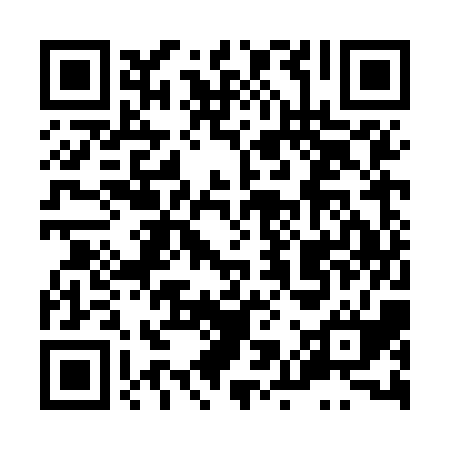 Ramadan times for Bhatipara, BangladeshMon 11 Mar 2024 - Wed 10 Apr 2024High Latitude Method: NonePrayer Calculation Method: University of Islamic SciencesAsar Calculation Method: ShafiPrayer times provided by https://www.salahtimes.comDateDayFajrSuhurSunriseDhuhrAsrIftarMaghribIsha11Mon4:524:526:0812:053:296:026:027:1812Tue4:514:516:0712:053:296:036:037:1813Wed4:504:506:0612:043:296:036:037:1914Thu4:494:496:0512:043:296:046:047:1915Fri4:484:486:0412:043:296:046:047:2016Sat4:474:476:0312:033:296:046:047:2017Sun4:464:466:0212:033:296:056:057:2118Mon4:454:456:0112:033:296:056:057:2119Tue4:444:446:0012:033:296:066:067:2220Wed4:434:435:5912:023:296:066:067:2221Thu4:424:425:5812:023:286:076:077:2322Fri4:414:415:5712:023:286:076:077:2323Sat4:404:405:5612:013:286:076:077:2424Sun4:394:395:5512:013:286:086:087:2425Mon4:374:375:5412:013:286:086:087:2526Tue4:364:365:5312:013:286:096:097:2527Wed4:354:355:5212:003:286:096:097:2628Thu4:344:345:5112:003:286:106:107:2629Fri4:334:335:5012:003:286:106:107:2730Sat4:324:325:4911:593:276:106:107:2731Sun4:314:315:4711:593:276:116:117:281Mon4:304:305:4611:593:276:116:117:282Tue4:294:295:4511:583:276:126:127:293Wed4:274:275:4411:583:276:126:127:294Thu4:264:265:4311:583:266:136:137:305Fri4:254:255:4211:583:266:136:137:306Sat4:244:245:4111:573:266:136:137:317Sun4:234:235:4011:573:266:146:147:328Mon4:224:225:3911:573:266:146:147:329Tue4:214:215:3811:563:256:156:157:3310Wed4:204:205:3711:563:256:156:157:33